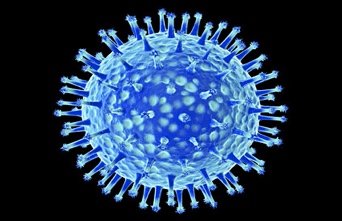 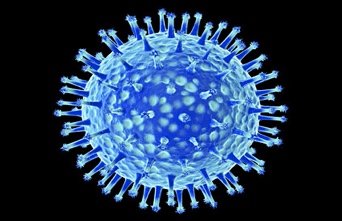      STAY HOMEKEEP HEALTHY    START PLANTINGDISTRICT VIII MEETING AT SMITH LANDING DEPOTOCTOBER 13, 2020*CLUB PRESIDENTS AND DISTRICT DIRECTOR MEET IN PERSON*STATE OFFICERS AND STATE CHAIRMAN ARE INVITED THROUGH CORRESPONDANCECOMMUNICATE BY EMAIL OR MAILCONTACT CAROL STECKLER:EMAIL AT: CSTECKLER@LIVE.COMMAILING ADDRESS: P.O.BOX 37 ST. LANDRY, LA 71367CELL PHONE: 337-789-1167